New life church Nederland  jaarverslag 2023 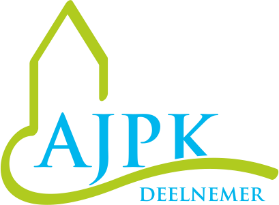 de Alliantie jahweh passie kerken  Adres diensten 	Vuurtorenstraat  2  bernisse 28  8032bn 	8043    VW 	Zwolle 	NederlandContact	Tel 0031+ 06 511 86 902 	info@regiopastor.nl	www.123kerk.nlKerkdiensten1.	dinsdag2.	zondagKerkdienst is op iedere zondag van 14:30- 16:00Worpship Moderne Muziek (Hillsong, Jezus Cultuur etc..)Faciliteiten VOOR Jongeren / Tieners	Jaaroverzicht  NEW Life Church  Nederland 2023 FinanciënVerantwoording van de financiële administratie wordt hieronder gegeven door middel van een verlies- en winstoverzicht over 2023.Namens de KerkenraadAR Blaauw  (voorzitter)  Ilse van Heusden    (secretaris O N T V A N G S T E N Werkelijk Begroot verschil U I T G A V E N•        Werkelijk Begroot Verschil•                        Collecten € 5.300,00•        Giften via de bank  € 1.550,00 Verdienste jc production  € 3.000-                                Totaal   € 9850.00Kosten geluid - multimedia  622,00Live streaming   1245.-   huur gebouw 1125.00 Evangelisatie 350,00Kerst dienst 550,-Diaconie 180,50Zending en Evangelisatie 617,00Giften t.b.v. voorgangers  450,00Giften t.b.v. voorgangers  spreken 1.500.00 - Gemeente studie boeken 200,00Kosten voorganger auto 1200.00Kantoorkosten  590,00 – Internet / telefoon 333.00Onkosten kerkenraad  195,00Representatie kosten website uitzendingen 415,00Bankkosten 18.00  Onvoorziene kosten 70,00                                              Totale kosten € 9.660.80-                                             Inkas                €    190.-                                             Tekort van       €   0.